VENDOR/EXHIBITOR AGREEMENT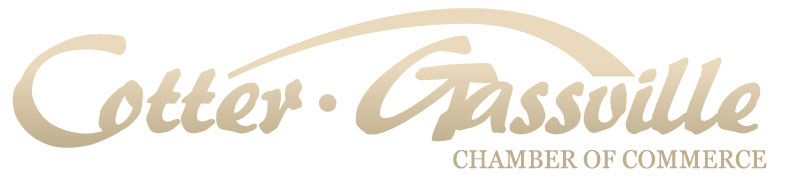 15th Annual Greater Cotter Trout FestivalCotter’s Big Spring ParkKickoff on Friday, May 6th and Event on Saturday, May 7th, 2016Company Name (please print clearly):	Contact Name (please print clearly): 	Address (please print clearly): 	Telephone (please print clearly): ____________________ Email (please print clearly):	Type of products or service: 	Cotter Gassville Chamber of Commerce (CG~COC) Member:  (Circle one)    Yes         NoDo you require electricity?  (Circle one)   Yes      No    (If yes, add $10 to your fee total)Outlets will be assigned on a first-come, first-serve basis.  We do not provide extension cords or electrical cords.*********************************************************************************All installations in the booth(s) shall be subject to the approval of the event representatives.Vendors shall not transfer or sublet the space or any part thereof or permit the same to be used by any other person without the prior written consent of the event representative.Vendors shall remain open throughout the entire event and shall not dismantle before the official end of the event without prior approval.Vendors agree to abide by all governing rules and regulations of the Trout Festival and Big Spring Park as well as those which may later be established for the protection of the public. The decision of the Trout Festival committee must be accepted as final in any disagreement. Vendors are responsible for all taxes due to the Department of Finance and Administration for all applicable sales of their products.  Form ST370 (Special Events Tax Report) will be provided to each Vendor.Vendor hereby indemnifies the CG~COC and the City of Cotter for any and all expenses, judgments, attorney’s fees or any cost of any nature resulting from any liability for any reason resulting from vendor’s sales at the event.Vendors shall be responsible for the cleanup and removal of all trash and debris brought to the event as a result of sales by the vendor.Vendor will pay fees with application. Post-dated checks are not accepted.Committee will determine the placement of the vendor.Vendors will use designated parking after unloading.No alcoholic beverages are permitted on the grounds.Food Vendors will be required to provide a current Food Handler’s permit.******************************************************************************************************I have read and agree to hold the management and sponsors of the CG~COC free from all liability and damage by reason of injury to person or property by the exhibitor, his helpers or employees. The CG~COC shall not be responsible or liable for fire, theft, water damage or breakage, whether caused negligently, willfully or otherwise. Manufactured products shall be placed at the risk of the owner.Return signed application with check or money order for $20 (per 10x 10 spot) and $10 extra (if you need electricity) to:Cotter~Gassville Chamber of CommerceP.O. Box 489, Cotter, AR 72626Please direct any questions to the Chamber Office Cotter.Chamber@gmail.com or call (870) 421-5395Date: ________________ Applicant’s Signature: 	ctfvendoragreement/jdarr/01-2016